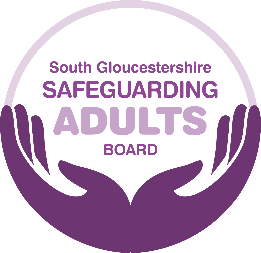 South Gloucestershire Safeguarding Adults Board (SGSAB)Family Member or Friend Request for a Safeguarding Adult Review (SAR)This form is only for use by the family/friends of an individual, when they believe a Safeguarding Adults Review should take place.  The SAB has the lead responsibility for conducting a Safeguarding Adult Review (SAR).  Anyone can refer a case to the Safeguarding Adults Board if it is believed that there are important lessons for inter-agency working to be learned from the case. Please provide as much information as you can to help show that the criteria above has been met.  1.1	Details of the adult you want to refer1.2 	Family composition/significant others1.3  	Which professionals or agencies have been involved?1.4	Summary of events – to support the request for SAR or other ReviewPlease tell us about what has happened and what has led to you believe that the criteria for a SAR to be met. 1.5	Details of referrerStatutory Criteria for Conducting a Safeguarding Adult Review (SAR)The Safeguarding Adults Board (SAB) must arrange a safeguarding adult review of a case of an adult in its area with needs of care and support (whether or not the local authority was meeting those needs) if:a) There is reasonable cause for concern about how the SAB, its members or organisations worked together to safeguard the adultANDb) The person died and the SAB knows/suspects this resulted from abuse or neglect (whether or not it knew about this before the person died)ORc) The person is still alive but the Safeguarding Adults Board knows or suspects they’ve experienced serious abuse/neglect, sustained potentially life threatening injury, serious sexual abuse or serious/permanent impairment of health or development.Once you have completed the form, please email securely to Sarah Taylor (Board manager) Sarah.taylor2@southglos.gov.uk Name:Date of birth: Home address: Postcode:Name and address of G.P Practice:Date of death (if applicable) (DD/MM/YYYY)Date of death (if applicable) (DD/MM/YYYY)Nature of death/ serious  incident:Date of serious incident: (DD/MM/YYYY)Date of serious incident: (DD/MM/YYYY)Location of death/ serious incident:Significant others at time of incident:All of the above information is essential; without it, your referral may be delayed.All of the above information is essential; without it, your referral may be delayed.All of the above information is essential; without it, your referral may be delayed.All of the above information is essential; without it, your referral may be delayed.Current adult protection plan: Yes	 No		 Has been		 Not known Category of alleged abuse (if any): Physical			 Sexual     Emotional			 Self neglect   Financial			 Modern slavery        Domestic violence	 Organisational           Neglect			 DiscriminatoryNameRelationship DoBAddressNameAgencyContact DetailsAre they still involved?Your NameYour relationship to the AdultEmail, address, phone number